MARBURY V. MADISON Organizador de gráficas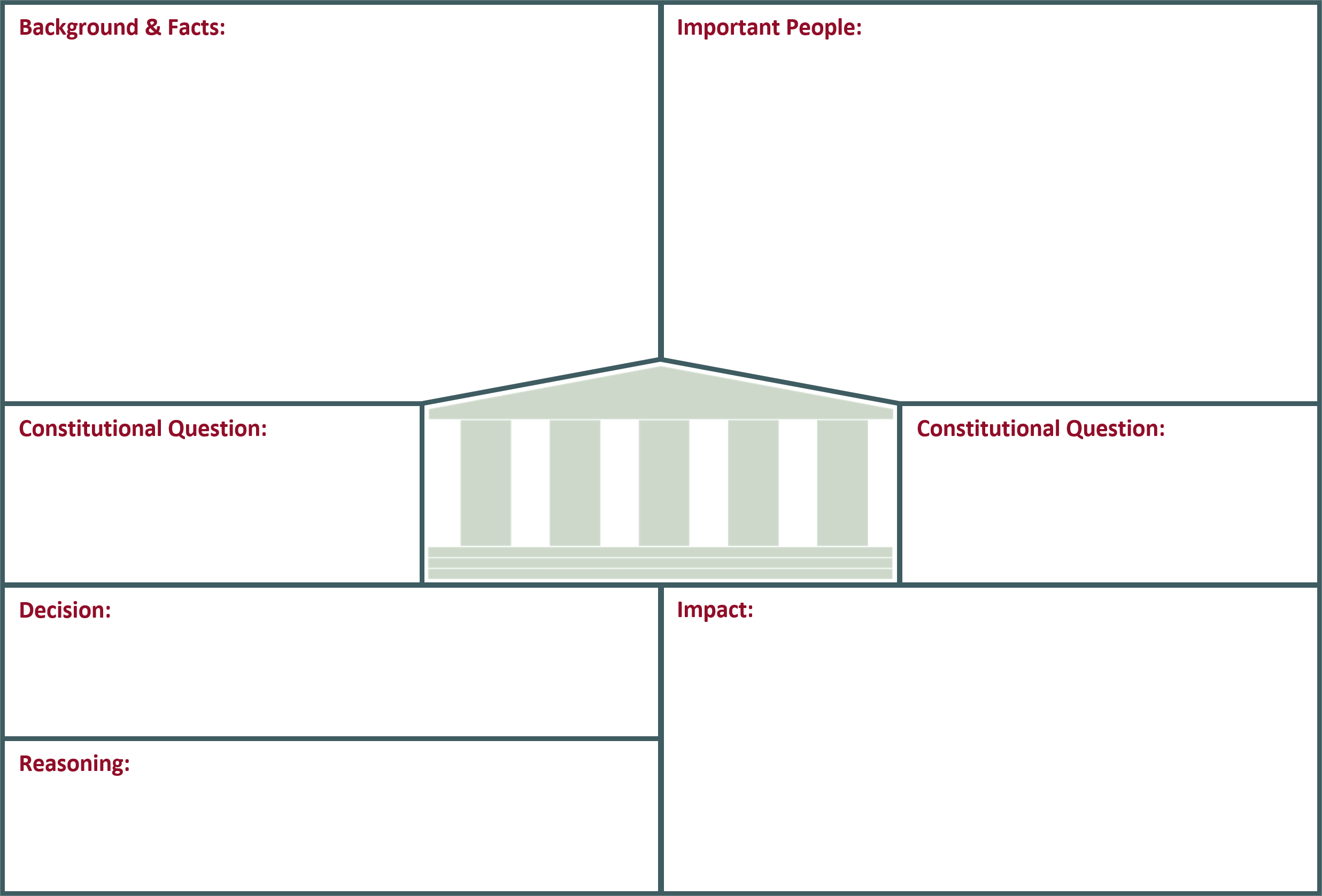 